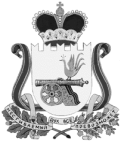 ФИНАНСОВОЕ УПРАВЛЕНИЕ АДМИНИСТРАЦИИМУНИЦИПАЛЬНОГО ОБРАЗОВАНИЯ «ВЯЗЕМСКИЙ РАЙОН»СМОЛЕНСКОЙ ОБЛАСТИП Р И К А З 07.05.2019 г.                                                                                                         №  54-а    В целях реализации пункта 7 статьи 47.1 и статьи 184.2 Бюджетного кодекса Российской Федерации, решения Совета депутатов Вяземского городского поселения Вяземского района Смоленской области от 01.11.2018 № 96                         «Об утверждении Положения о бюджетном процессе в муниципальном образовании Вяземское городское поселение Вяземского района Смоленской области»                       (в редакции решения от 28.12.2018 № 136) и постановления Администрации муниципального образования «Вяземский район» Смоленской области от 18.10.2018 № 1995 «Об утверждении Положения о порядке и сроках составления проекта бюджета Вяземского городского поселения Вяземского района Смоленской области на очередной финансовый год и плановый период и порядке работы над документами и материалами, предоставляемыми в Совет депутатов Вяземского городского поселения Вяземского района Смоленской области одновременно с проектом бюджета поселения»ПРИКАЗЫВАЮ:1. Утвердить форму Реестра источников доходов бюджета Вяземского городского поселения Вяземского района Смоленской области согласно приложению 1 к настоящему приказу.2. Контроль за исполнением настоящего приказа оставляю за собой.Начальник финансового управления                            	                      Л.И. ГригорьеваРеестр источников доходов бюджета Вяземского городского поселения Вяземского района Смоленской области Наименование финансового органа  ____________________________________________________________________________________________Наименование публично-правового образования  _________________________________________________________________________________Рублей     Руководитель                      _________________      ________________ ____________________(уполномоченное лицо)              (должность)                       (подпись)                    (ФИО)                               мпЗаполняется на основании документов и материалов, представленных в Совет депутатов Вяземского городского поселения Вяземского района Смоленской области одновременно с проектом решения о бюджете Вяземского городского поселения Вяземского района Смоленской области на очередной финансовый год и на плановый период.Об утверждении формы реестра источников доходов бюджета Вяземского городского поселения Вяземского района Смоленской областиПриложение 1к приказу финансового управления Администрации муниципального образования «Вяземский район» Смоленской области от 07.05.2019   № 54-а                     Форма№ п/пНомер реестровой записиИдентификационный код группы источников доходов бюджетов/Идентификационный код источника дохода бюджетаКод бюджетной классификацииНаименование кода бюджетной классификацииНаименование главного администратора доходов бюджетаКод строкиПоказатели прогноза доходов в текущем году в соответствии с законом о бюджетеПоказатели кассовых поступлений в текущем году                   (по состоянию на дату «__» ______ 20 __ г.)Оценка исполнения текущего годаПоказатели прогноза доходов бюджетаПоказатели прогноза доходов бюджетаПоказатели прогноза доходов бюджета№ п/пНомер реестровой записиИдентификационный код группы источников доходов бюджетов/Идентификационный код источника дохода бюджетаКод бюджетной классификацииНаименование кода бюджетной классификацииНаименование главного администратора доходов бюджетаКод строкиПоказатели прогноза доходов в текущем году в соответствии с законом о бюджетеПоказатели кассовых поступлений в текущем году                   (по состоянию на дату «__» ______ 20 __ г.)Оценка исполнения текущего годана очередной финансовый годна первый год планового периодана второй год планового периода12345678910111213